AN317 КАНАТ ИЗ ПОЛИАМИДА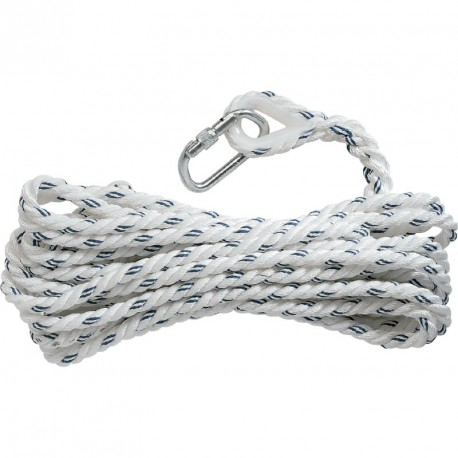 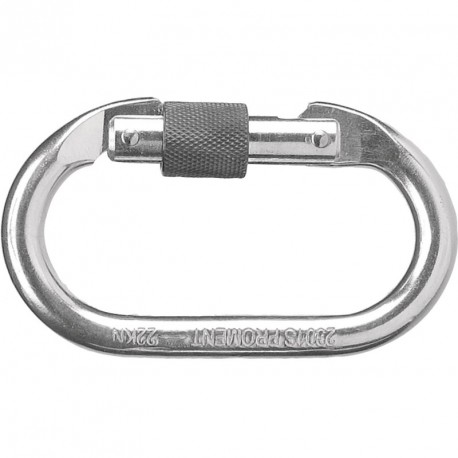 Цвет: белыйРазмер: 20 м СПЕЦИФИКАЦИЯПлетеный канат для ползункового страховочного устройства ASCORD. Материал – полиамид. Диаметр каната - 14 мм, длина – 20 м. Петлевой наконечник. В комплектацию входит 1 стальной карабин резьбовой АМ002.Вес – 3,0 кгОСНОВНЫЕ ПРЕИМУЩЕСТВА ТОВАРА ДЛЯ ПОЛЬЗОВАТЕЛЯ